ESCOLA _________________________________DATA:_____/_____/_____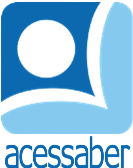 PROF:_______________________________________TURMA:___________NOME:________________________________________________________PROBLEMAS DE SUBTRAÇÃOOtto tinha de pintar 22 janelas, ele já pintou 9 delas. Quantas janelas ele ainda tem para pintar?R: Arthur tinha 63 bolinhas de gude, num jogo ele perdeu 40. Com quantas bolinhas de gude ele ficou?R: Noah tinha 80 cabras e vendeu 45. Com quantas cabras ele ficou?R: A diferença de idade entre Papai e vovó é de 21 anos. Sabendo que meu pai nasceu em 1980, em que ano meu avô nasceu?R: Um ônibus lotado levava 55 passageiros, na primeira parada desceram 15 pessoas. Quantas pessoas restaram no ônibus?R: Lucca quer comprar um brinquedo que custa 480 reais, ele ainda precisa de 26 reais para completar esse valor. Quanto dinheiro ele já tem para comprar esse brinquedo?R: 